УТВЕРЖДАЮ:Директор   Селезнева Е. Н._______________________МАОУ - СОШ №4 г. Асино Томской области«12» января 2023 г.АНАЛИТИЧЕСКИЙ ОТЧЕТ о деятельности базовой образовательной организации, участвующей в реализации регионального проекта «Формирование предпринимательской компетентности детей и молодёжи Томской области на 2021-2025 годы» за 2022 годМуниципальное автономное общеобразовательное учреждение - средняя общеобразовательная школа №4 города Асино Томской областиСелезнева Елена Николаевна директор базовой образовательной организацииКудинова Светлана Николаевна координатор проекта в базовой образовательной организации 8-961-886-55-30, svietlana.kudinova@mail.ruПеречень документов (локальных актов) образовательной организации по вопросам обеспечения деятельности органов в образовательной организации, отвечающих за развитие предпринимательства, экономики, менеджмента, финансовой грамотности (обязательно выслать План работы на 2022 г., Положение о деятельности БОО в области развития предпринимательства, экономики, менеджмента, финансовой грамотности с печатью и подписью директора)Информация о реализованных в 2022 году образовательных программах в области предпринимательства, экономики, менеджмента, финансовой грамотности (обязательно выслать программу, утверждённую директором - с печатью и подписью (не менее 2 образовательных программ)Информация о реализованных в 2022 году обучающимися базовой образовательной организации предпринимательских и бизнес-проектов (не менее 3 проектов)Информация о проведенных в 2022 году мероприятиях и сетевых образовательных событий (не менее 2 событий, не менее 70 человек – участников событий)Информация об участии в 2022 году обучающихся и педагогов в муниципальных, региональных, межрегиональных, всероссийских и международных мероприятиях, сетевых образовательных событиях, предпринимательских школах по теме предпринимательства, экономики, менеджмента, финансовой грамотности (не менее 25 участников)Информация об участии в 2022 году педагогов базовой образовательной организации в мероприятиях по повышению квалификации в области предпринимательства, экономики, менеджмента, финансовой грамотности (не менее 3 человек)Информация о количестве в 2022 году действующих пар наставник-наставляемый по направлению реализации проекта на уровне базовой образовательной организации (не менее 2 пар)Информация о количестве в 2022 году обучающихся (выпускников) базовой образовательной организации, зарегистрировавшихся для участия в программах поддержки молодых предпринимателей Некоммерческой организации «Фонд развития бизнеса» и/или открывших (зарегистрировавших) свой бизнес и/или зарегистрировавшихся в качестве самозанятых граждан (не менее 1 человека)Информация о привлечении в 2022 году партнёров к деятельности базовой образовательной организацииЗатруднения, возникшие при реализации регионального проекта за 2022 год (до 1 страницы)Затруднений в работе не возникало. Очень приятно было работать с сотрудниками, экспертами по бизнесу, специалистами РЦРО. Огромное спасибо  Ковалеву Е.В. за хорошо организованную работу.Достигнутые количественные и качественные результаты за 2022 год (до 1 страницы)Курсы повышения квалификации, конференции, семинары для педагогов:Конференция « Развитие финансовой грамотности: управленческий и педагогический опыт» г. Томск Практические секции для педагогов. Мастер – классы и тренинги для педагогов. (Кудинова С.Н. Беляева Н.И.)Формирование финансовой грамотности  в общеобразовательных школах у обучающихся через организацию заданий по обществознанию. (Зыбинская Г.А.)Августовская конференция «Преподавание финансовой грамотности: идеи  и опыт»  (Кудинова С.Н. Беляева Н.И.)Совещание с руководителями  и координаторами   базовых образовательных организаций  регионального проекта «Формирование предпринимательской компетенции детей и молодежи  Томской области 2021- 2025 годы» (Кудинова С.Н.)ТГПУ« Содержание  и методика преподавания курса финансовой грамотности  различным категориям обучающихся»(Зырянова К.С.)РЦРО «Современные технологии разработки и сопровождение  предпринимательских проектов школьников» (Мотовилова А.А.) Участие   в играх,  конкурсах, конференциях, олимпиадах  обучающихся:Диплом 3 степени областного фестиваля проектных предпринимательских идей            «Планирование        карьеры и жизни».II Межрегиональный конкурс исследовательских, литературных, журналистических и семейных работ «Я.ФИНАНСЫ.МИР», организатор которого является ОГАУК «Томская областная детско – юношеская  библиотека» результат в апреле (3 человека от школы).Участие в  семинаре – интенсива «Алгоритм написание эссе» (3 человек 8-9 классов).Участие в тренинге «Уверенность в себе, как базовая компетенция эффективной презентации» (3 человека 6-8 классов).Проект «CHOPEE»Производство социальных шопперов, выпуск тематических линеек Диплом III степени (Анопова Ирина, Андросова Алина, Зыкова Елизавета, Тихонова Ксения, Ходкевич Елизавета).Проект «Подарочные боксы» Изготовление и продажа подарочных боксов, основой которых станут чайные бомбочки (Зыкова Елизавета, Потехина Евгения
Блинова Анастасия, Лучинина Алена, Шаболтас Ангелина). Команда была признана лидером по итогам финальной экспертной сессии.Всероссийский онлайн – зачет по финансовой грамотности, декабрь 2022.Приняли участие  610 человек(сертификаты 543  обучающихся 48 родителей  19 педагогов)Проведение мероприятий на базе   МАОУ – СОШ №4 г. Асино Томской областиНеделя финансовой грамотности15 апреля 2022 года  на базе МАОУ-СОШ №4 г. Асино  совместно с Региональным центром финансовой грамотности Томской области прошел фестиваль  мероприятий, посвященный неделе финансовой грамотности 2022, где приняли участие 90 ребят  из   десяти школ Асиновского, Первомайского и Зырянского районов, 19 волонтеров – обучающиеся МАОУ - СОШ №4 г. Асино. Членами жюри были: представитель Сбербанка  России Булатова С.М., представитель пенсионного фонда РФ Трофимова Л.Н., представитель налоговой службы Мустафина Т. Г.Для обучающихся 1 классов проводилась игра «Шаг к успеху». 1 место заняли ребята  1б класса , 2 место -  1А, 3 место  -1в классы.Станционная игра «Путешествие в мир финансовой грамотности» для обучающихся 5–7 классов: 1 место МАБОУ Первомайская СОШ, 2 место  МАОУ – СОШ №4 г.Асино, 3 место- МАОУ- СОШ  с. Новиковки Асиновского района.Квест «Подростки и финансы» для обучающихся 8–9 классов:  1 место МОУ – Первомайская СОШ , 2 место МОУ  « Высоковская СОШ» Зырянского района, 3 место – МАОУ – «ОШ№5 г. Асино».Цель данного мероприятия:  получение обучающимися практических навыков по планированию семейного бюджета, воспитание гражданской компетенции в области экономических знаний, что поможет им начать управлять своими карманными деньгами и считать личный бюджет по-взрослому.Неделя сбережений      Для обучающихся МАОУ – СОШ № 4 г. Асино Томской области в  рамках  Всероссийской неделе сбережений, реализации региональной программы повышения финансовой грамотности населения Томской области, были  проведены следующие мероприятия: 25.11.22.   Обучающиеся 4х классов побывали на экскурсии в сбербанке, где познакомились с историей сбербанка, ребята учились пересчитывать банкноты на специальной счётной машине. Очень познавательно и интересно было проверять банкноты на подделку на специальном приборе, излучающим ультрафиолета. Понравилось ребятам примерять бронежилеты инкассаторов банка. 25.11.22.  Среди обучающихся 8 классов  была проведена игра «Создай свой бизнес»,  ребята попробовали  свои силы в интересном процессе построения и развития бизнеса, изучили,  отросли экономики, виды бизнеса, рассмотрели новые профессии и специальности на рынке труда.25.11.2022. Родительское собрание  на тему "Финансовое воспитание» обсуждали вопросы, почему важно развивать свою финансовую грамотность.30.11.22. Школьный  Конкурс–игра «Семейный бюджет и бережное потребление» для параллели 6х классов. Целью данного мероприятия было,   используя активные методы обучения, закрепить полученные знания и умения по теме «Семейный бюджет», совершенствовать навыки групповой работы. Ребята повторили, что такое бюджет, вспомнили виды расходов. В игровой форме решали математические задачки по семейному бюджету. Выполнили групповые проекты по расчету бюджета семьи. По окончанию мероприятия была проведена рефлексия. Каждая команда была награждена дипломами и сертификатами.2.12.22. Школьный Викторина «Финансовый советник» 3-4 классы  викторина направлена на формирование у детей понимания основных экономических понятий через игровую деятельность.2.12.22. Викторина от сбербанка. В рамках Всероссийской недели сбережений ребята из 6А и 6Б классов нашей школы, побывали на увлекательной и познавательной экскурсии в Асиновском отделении Сбербанка. Светлана Михайловна Булатова познакомила ребят с историей Сбербанка, рассказала много интересного о денежных купюрах различного достоинства, как отличить настоящие деньги от поддельных. Составили примерный бюджет семьи, узнали, как планировать доходы и расходы, как правильнее делать сбережения. В ходе викторины разделились на команды и проверили свои знания и повеселились, отвечая на шуточные вопросы. В заключение  разрешили самим потренироваться в подсчёте денег, проверке их на подлинность,  капитаны команд и самые активные участники получили призы.2.12.22.  Школьный Конкурс рисунков «Виды сбережения» - ребята проявили свои творческие способности, самовыражение  к повышению уровня финансовой грамотности. 27.11.22-03.12.22. Участие в Региональной смене-интенсив «Business promotion» 9-10 класс. Ребята учились работать в команде, создавать бизнес план, принимали участие в мастер- классах, тренингах ведущих предпринимателей Томской области.        Обучающиеся МАОУ- СОШ №4 г.Асино приняли активное участие в мероприятиях Недели сбережений-2022, заинтересовались темой финансовой грамотности, появилась мотивация повышения своего уровня знаний.Фото приложение 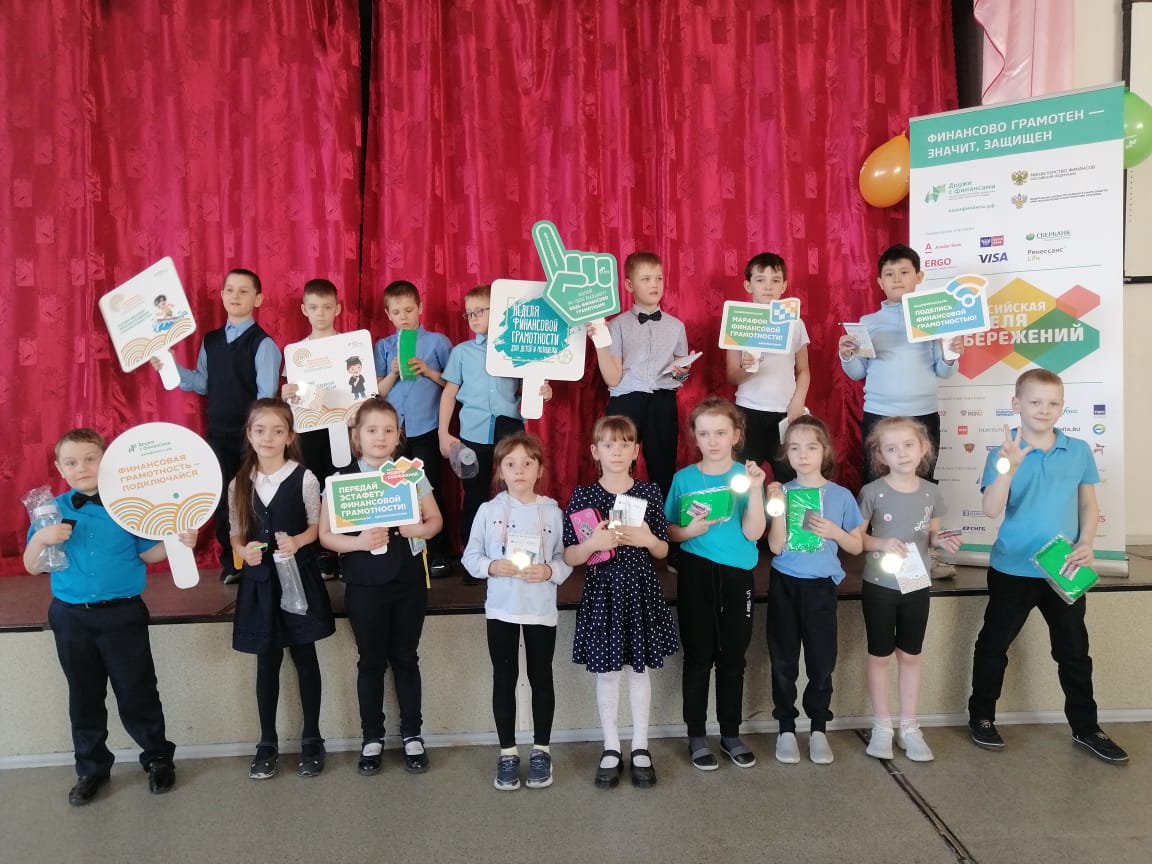 Неделя финансовой грамотности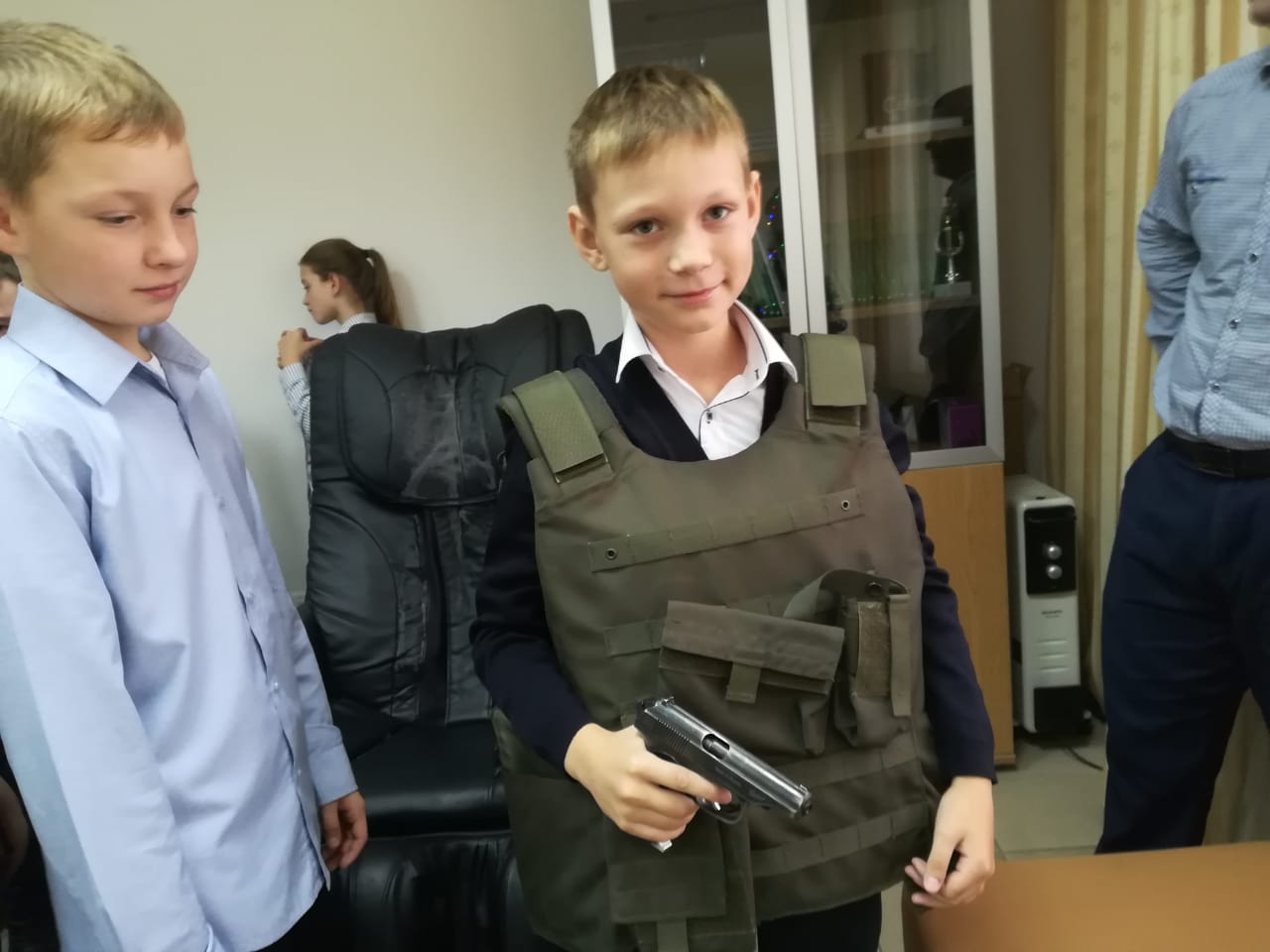 Экскурсия в Сбербанк ребята примеряли бронежилеты инкассаторов банка. 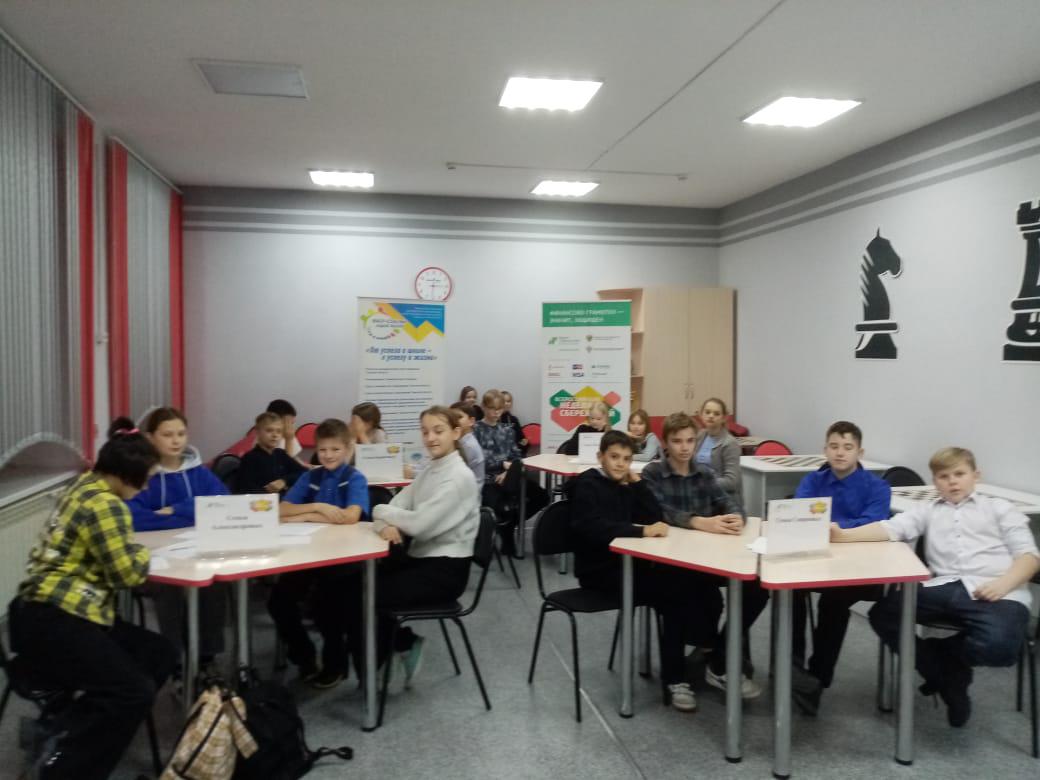 Конкурс–игра «Семейный бюджет и бережное потребление»  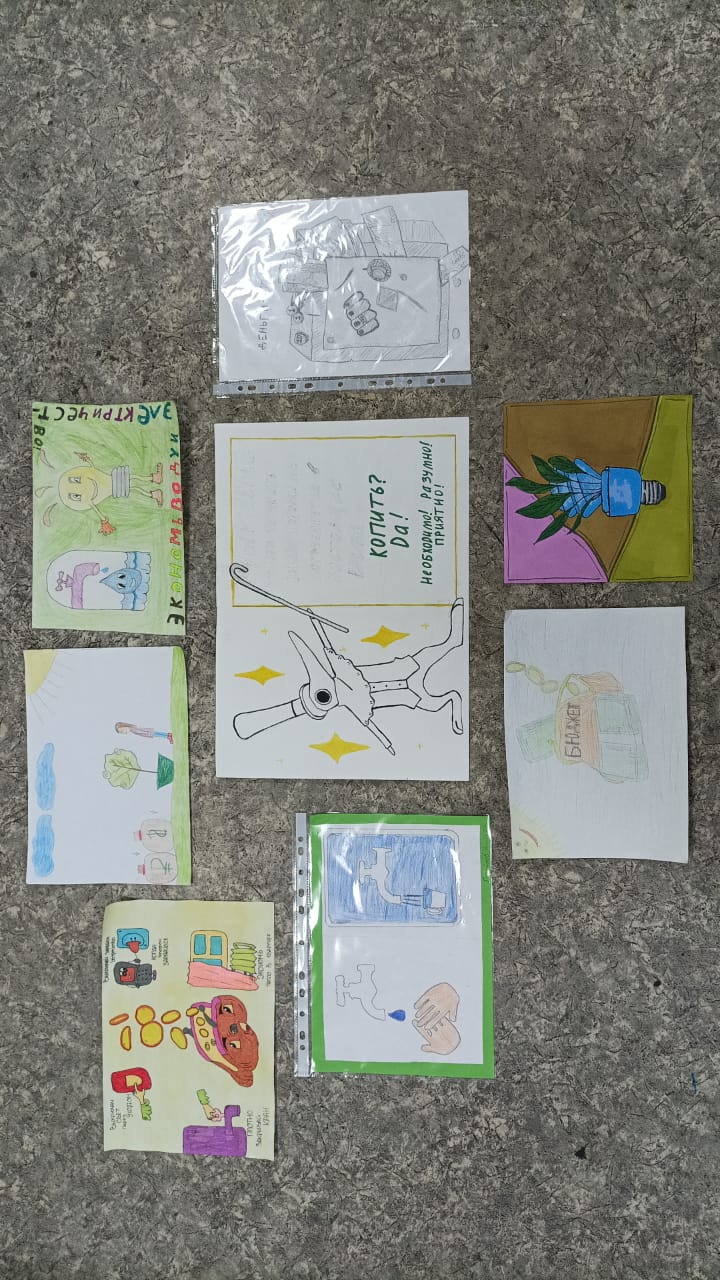 Конкурс рисунков « Виды сбережений»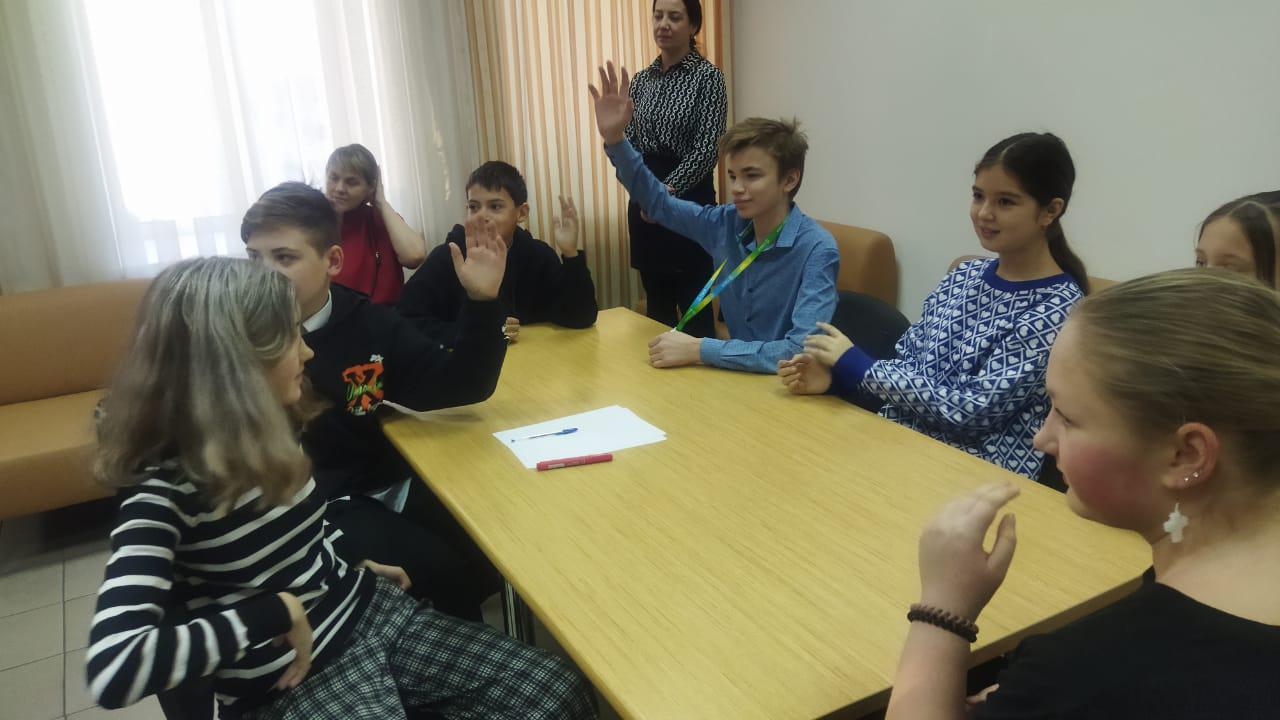 Викторина от сбербанка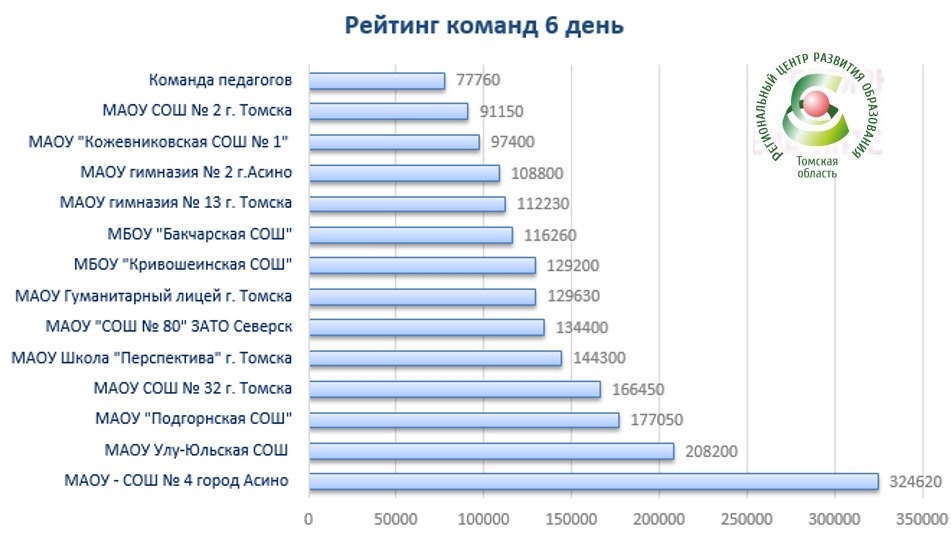 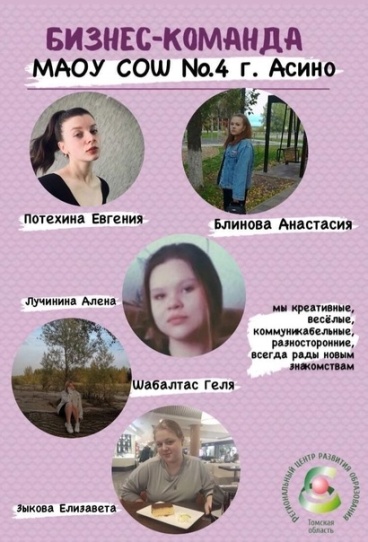 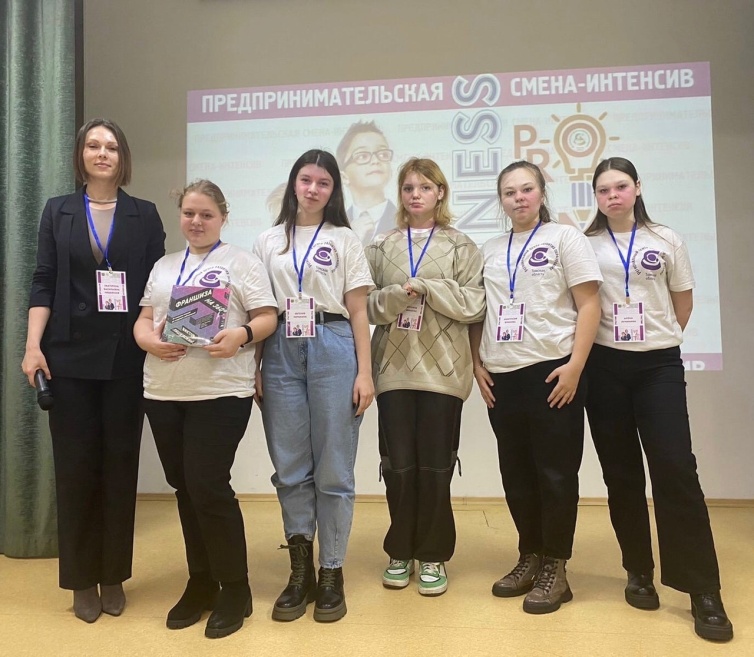 Участие  в Региональной  предпринимательской смене-интенсив «Business promotion». № п/пНаименование документаРеквизиты документа, ссылка на сайт базовой образовательной организации, где размещены локальные акты1Положение о школьном центре «Школа предпринимательства»https://shk4.tomschool.ru/?section_id=32Название программыКоличество учебных часов Классы/возраст/ количество обученных слушателейСсылка на информацию о реализации программы на сайте базовой образовательной организацииРабочая программа по  финансовой грамотностидля 2-4 классов  (Беляева Н.И.)162-4/9-10/45https://shk4.tomschool.ru/?section_id=32Рабочая программапо Функциональной  грамотности 5-11 класс (классные руководители)17 5-11/11-17/620https://shk4.tomschool.ru/?section_id=102Название проектаКоличество и категория участников проектной группыКраткая информация о реализуемом проекте(до 10 предложений – содержание, результаты, эффекты) Ссылка на информацию о реализации проекта на сайте базовой образовательной организации/ социальных сетяхПроект «CHOPEE»9-10 классы (5 человек)Производство социальных шопперов, выпуск тематических линеекДиплом III степениАнопова ИринаАндросова АлинаЗыкова ЕлизаветаТихонова КсенияХодкевич Елизаветаhttps://shk4.tomschool.ru/?section_id=32Проект «Подарочные боксы»9-10 классы(5 человек)Изготовление и продажа подарочных боксов, основой которых станут чайные бомбочки.Команда была признана лидером по итогам финальной экспертной сессии.https://shk4.tomschool.ru/news-svc/item?id=208133&lang=ru&type=news&site_type=school Проект «Аксессуары  в виде прихвата для штор»9 класс(1 человек)Производство и продажа, вязаных аксессуаров  в виде прихвата для штор. ( проект в разработке)Название мероприятия/ событияКоличество и категория участников мероприятия/ событияКраткая информация о проведенном мероприятии/событии (до 10 предложений – содержание, результаты, эффекты) Ссылка на информацию о проведенном мероприятии/ событии на сайте базовой образовательной организации/ социальных сетяхНеделя финансовой грамотности1 класс(16 человек)Игра «Шаг к успеху»(Школьный уровень Беляева Н.И)https://shk4.tomschool.ru/news-svc/item?id=30691&lang=ru&type=newsНеделя финансовой грамотности5-7 класс(36 че6ловек)Станционная игра «Путешествие в мир финансовой грамотности»(Межмуниципальный уровень Кудинова С.Н.) https://shk4.tomschool.ru/news-svc/item?id=30691&lang=ru&type=newsНеделя финансовой грамотности8-9 классы(36 человек)Квест «Подростки и финансы»  (Межмуниципальный уровень Зыбинская Г.А. Богданова Е.А.)https://shk4.tomschool.ru/news-svc/item?id=30691&lang=ru&type=newsВсероссийская неделя сбереженийПараллель 6 х классов(16 человек)Конкурс–игра «Семейный бюджет и бережное потребление»(Школьный уровень Кудинова С.Н.)https://shk4.tomschool.ru/news-svc/item?id=204533&lang=ru&type=news&site_type=schoolВсероссийская неделя сбережений4А-Б классы(47обучающихся + 2 педагога + 4 родителя)Экскурсия в отделение СберБанка29.11.2022(Далалаева В.А., Маликова С.В.)https://shk4.tomschool.ru/news-svc/item?id=200122&lang=ru&type=news&site_type=schoolВсероссийская неделя сбережений6А-Б классы(52обучающихся + 2 педагога + 5 родителей)Экскурсия в отделение СберБанка02.12.2022(Шихова И.Г. Кудинова С.Н.)https://shk4.tomschool.ru/news-svc/item?id=204511&lang=ru&type=news&site_type=schoolНазвание мероприятияУчастники от базовой образовательной организации (ФИО, должность)Краткая информация о мероприятии и результат участия(до 10 предложений – содержание, результаты, эффекты, документ об участии) Ссылка на информацию об участии в мероприятии на сайте базовой образовательной организации/ социальных сетяхПредпринимательская  профильная  смена «Business promotion»Обучающиеся 9-10 классовАнопова ИринаАндросова АлинаЗыкова ЕлизаветаТихонова КсенияХодкевич ЕлизаветаПедагог  Мотовилова А.А.Диплом II степени Дистанционного образовательного курса «Сезон business проектов 2022» для проектных команд (20 мая 2022г.)https://vk.com/shk_predprinimatelstvo?z=video-39201367_456239091%2F4f98fa3f192f073211%2Fpl_wall_-39201367Предпринимательская  профильная  смена «Business promotion»(27.11.-3.12.2022.)Обучающиеся 9-10 классовЗыкова Елизавета Потехина ЕвгенияБлинова Анастасия Лучинина Алёна Шаболтас Ангелина Педагог  Мотовилова А.А.Как мы и обещали, публикуем итоговый рейтинг команд по итогам инвестиционной игры и совокупный рейтинг всех школьных бизнес-команд по итогам всей смены!
Еще раз благодарим все команды, поздравляем победителей рейтинговой системы - бизнес-команду школы № 4 г. Асино!
https://vk.com/shk_predprinimatelstvoУчастие в открытой интернет – олимпиаде «Предпринимательство и основы финансовой грамотности»Обучающиеся8-11классСертификаты участниковhttps://olympiads.uchi.ru/students/live_olympiads/finance2203-4/closed#fullМежрегиональный конкурс исследовательских, литературных, журналистических и семейных работ «Я.ФИНАНСЫ.МИР», организатор которого является ОГАУК «Томская областная детско – юношеская  библиотека» Обучающиеся7-8 классСертификаты участниковhttp://odub.tomsk.ru/news/2835-jafinansymir-2022-biblioteka-objavljaet-start-v-mezhregionalnogo-konkursa-zhurnalistskih-issledovatelskih-i-literaturnyh-rabot.htmlВсероссийский онлайн – зачет по финансовой грамотности (декабрь 2022)543  обучающихся 48 родителей  19 педагоговПриняли участие  610 человек(сертификаты)https://www.cbr.ru/about_br/activity/01_15122022/Название мероприятияУчастники от базовой образовательной организации (ФИО, должность)Краткая информация о мероприятии ПК и результат участия(до 10 предложений – содержание, результаты, эффекты, документ об участии) Ссылка на информацию об участии педагогов в мероприятии ПК на сайте базовой образовательной организации/ социальных сетяхКурсы повышения квалификации27.11- 3.12.2022Мотовилова А.А., советник директора по воспитательной работеСовременные технологии разработки и сопровождение  предпринимательских проектов школьников https://vk.com/shk_predprinimatelstvo?z=video-39201367_456239091%2F4f98fa3f192f073211%2Fpl_wall_-39201367http://web.rcro.ru/my/Количество действующих пар наставник-наставляемый по направлению реализации проектаУчастники пар от базовой образовательной организацииКраткая информация о паре(до 10 предложений – содержание, результаты, эффекты) Ссылка на информацию о работе пары на сайте базовой образовательной организации/ социальных сетяхКоличество обучающихся (выпускников) базовой образовательной организацииКраткая информация об обучающемся (выпускнике) (до 10 предложений)Ссылка на информацию об обучающемся (выпускнике)на сайте базовой образовательной организации/ социальных сетях---Наименование партнёраСодержание и уровень взаимодействия с партнёром (в рамках реализации образовательных программ, мероприятий, событий, акций)(до 10 предложений – содержание, результаты, эффекты, наличие договоров о сотрудничестве)Ссылка на информацию о взаимодействии с партнёром на сайте базовой образовательной организации/ социальных сетяхПредставительГосударственного учреждения  - управления пенсионного фонда РФ в Асиновском районе Томской области  Трофимова Людмила Николаевна Поиск и налаживание контакта с партнерами для проведения беседы с детьми и работы  в качестве экспертов  при проведении  межмуниципальных мероприятий посвященных «Недели финансовой грамотности» и «Неделе сбережений». ( Сотрудничаем в течение нескольких лет по приглашению, без дополнительного соглашения)https://shk4.tomschool.ru/news-svc/item?id=30691&lang=ru&type=newsПредставитель СберБанка Булатова Светлана МихайловнаСотрудничаем в течение нескольких лет по приглашению, без дополнительного соглашения.https://shk4.tomschool.ru/news-svc/item?id=30691&lang=ru&type=newsПредставитель Налоговой службы Мустафина Т. Г.Сотрудничаем в течение нескольких лет по приглашению, без дополнительного соглашения.https://shk4.tomschool.ru/news-svc/item?id=30691&lang=ru&type=news
Региональный центр финансовой грамотности Томской областиУчастие  в областных, районных играх, олимпиадах, викторинах, конкурсах, в том числе дистанционных и других мероприятиях.Соглашение о сотрудничестве.https://shk4.tomschool.ru/?section_id=32